Our Ref: 2016/01/MJR/NMYear 10 Parents’ Information EveningDear Parent/CarerI am writing to invite you to an event that the College will be holding next Tuesday 30 August at 6pm. The information evening will provide you with key information about your child’s GCSE curriculum and to the changes that have taken place nationally which will impact on your child. The evening will also provide you with the opportunity to share your thoughts in how you feel the College could improve to further support your child’s education.This is an exciting time as your child embarks on their GCSE studies and I look forward to working with you over the next stage of your child’s education.Yours sincerely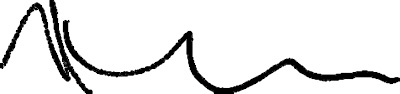 Mr MJ RoweDirector of Learning for 13-16 Curriculum.---------------------------------------------------------------------------------------------------------------------------Our Ref: 2016/01/MJR/NMYear 10 Parents’ Information EveningName of student ____________________________________ PT _________________*I/We will be/will not be attending the Year 10 Parents’ Information Evening on Tuesday 30 August at 6pm.Signed___________________________________ Parent/Carer    Date ________________Please return to Mrs N Murton in the 14-19 workroom